Children's Lesson about God as Three in One - the Trinity Pyramidhttp://www.sundayschoolkids.com/activities-trinity-god/0-pyramid-instru.htm 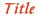 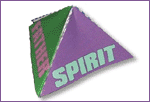 Trinity PyramidLearn about our trinity or triune God: 3 in 1the 3 job titles = one wholeSeveral choices depending on how much time you are allowing for this activity.About the words "Triune and Trinity" for pupils:"The Trinity" usually means The Father, Son Jesus and Holy Spirit combined as God."Triune" is from latin combination three as one - or trinity. Triune is pronounced as try-yoon.

"Triune and Trinity" are pretty much special church words hardly ever used for other purposes.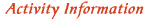 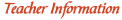 Blank version shownKS1 can do it - but their comprehension of what it is about will vary greatly- you can use it as simply 3 names for GOD. Also applies to LKS2(KS2) 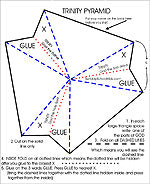 Triune God: 3 in 1 or 3 names based on the job.We use a lot of different titles for the same person in our everyday lives and don't even think much about it. Depends on the "job" or the relationship of the other person (observer)Have each student make a name chart identifying titles for just their mum and dad and see how many "names" you come up with. Here's a start with some possibilities. If a child comes from a one parent household and does not wish to include the absent parent, ask them to use a grandparent or other relative in that space
Father, Jesus and Spirit
* For many years, in some denominations, the "Spirit" was called "The Holy Ghost". If you use this name, you may prefer to make the totally blank pyramid. OR use the blank pyramid if you have any other special way you define the trinity such as:Father, Son and Holy Ghost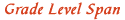 EYFS and KS1 see note aboveLKS2 can do the chart
UKS2 can do the pyramid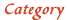 Triune God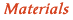 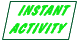 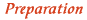 Choose your pyramid and print enough for your class. Make one ahead of time to show. To colour the pyramid or not to colour?
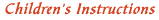 1. Colour your pyramid if you have chosen a pyramid to colour. If you have chosen the fully coloured version go to step 2.6. Press the glue together from the inside of the pyramid